ВСЕРОССИЙСКАЯ ОЛИМПИАДА ШКОЛЬНИКОВ ПО ИСТОРИИ 2021-2022 учебный год ШКОЛЬНЫЙ ЭТАП.5 КЛАСС.Внимательно прочитай задания. Готовые ответы и решения запиши в бланк ответов. Если испытываешь затруднения, переходи к следующему вопросу. На выполнение всей работы отводится 45 минут. Задание 1. Выбери правильный ответ (по 1 баллу за каждый правильный ответ)1.   В каком из перечисленных ниже регионов планеты находят наиболее древние следы человеческой  жизнедеятельности:а) Америка    б) Австралия;    в) Антарктида;    г) Африка2. Как называлось общество, в котором жили древнейшие люди?а) первобытное  б) рабовладельческое   в) феодальное     г) капиталистическое3. Назови основные занятия древнейших людей:а) охота и рыболовство                   б) охота и собирательствов) земледелие и скотоводство         г) собирательство и бортничество4. Орудие труда, при помощи которого первобытные люди ловили рыбуа) лук               б) гарпун                 в) рубило                    г) копьё5. На смену родовой общине приходита) племя        б) человеческое стадо          в) соседская община         г) государство6. Первый металл, из которого люди научились делать орудия трудаа) медь б) бронза в) железо г) золото7. Пещерная живопись была впервые открыта в конце XIX века:а) в Испании         б) во Франции            в) в Италии         г) в России8. Его избирали для ведения военных действий. Соплеменники воспевали его доблесть и силу. Кто это?а) идол           б) вождь              в) старейшина            г) дух9. В каком первобытном коллективе действовал обычай: «Один за всех, все за одного»?а) В человеческом стаде;    б) В родовой общине;    в) В соседской общине    г) В семье  10. Благодаря финикийцам, человечество сегодня использует в быту:а) Железо    б) Бумагу        в) Стекло         г) ОгоньЗадание 2. Расположите в хронологической последовательности следующие события. Запишите цифры, которыми обозначены события, в правильной последовательности. (6 баллов за верную последовательность)     1.  мотыжное земледелие     2.  охота и собирательство     3.  обработка металлов     4.  скотоводство     5.  плужное земледелие     6.  ткачествоЗадание 3. Какие из перечисленных предметов использовали в своей работе ремесленники? Выберите цифры, под которыми они указаны и запишите их. – (2 балла за полностью правильный ответ)1) плуг                             2) каменный топор          3) печь для обжига изделий   4) мотыга 5) гончарный круг         6) гарпун                      7) ткацкий станок         8) лук и стрелыЗадание 4. Установите соответствие между годами и веками.(2балла за каждое верное соответствие.)Задание 5. По какому принципу образованы ряды? (по 2 балла за каждый правильный ответ)а) Пещерный медведь, мамонт, шерстистый носорог_____________________________________б) Палка-копалка, гарпун, топор______________________________________________________          в) Охота, собирательство, рыбная ловля________________________________________________Задание 6. Заполните пропуски в тексте и у вас получится рассказ о жизни людей. (1 балл за каждое правильно вставленное слово)На смену 1__________ общине пришла 2_________, которая объединяла несколько 3___________, живущих на одной территории. Общины заключали между собой союзы. Они принимали обязательства совместно защищать землю, на которой проживали. Так образовалось 4__________.С развитием земледелия из _5________________ стали выделяться самостоятельные большие 6______________, которые состояли из нескольких поколений ближайших родственников. Такой 7____________ из земельных владений общины выделялся 8_____________. Со временем этот 9________ и собранный урожай становился 10_______________ семьи. Более умелые, трудолюбивые семьи накапливали богатства, другие становились беднее. Появилось 11_________________ 12___________________.Задание 7. Как называются эти орудия труда? (по 2 балла за каждый правильный ответ)Задание 8. При раскопках древнего поселения археологи обнаружили большое количество могил с погребальным инвентарем: иглы из костей животных, оружие, одежда из звериных шкур, фигурки животных, остатки ягод и плодов (максимальный балл- 11) 1.1. Журналист газеты «Всякая всячина» предположил, что это остатки поселения «Человека умелого». Прав ли он? Свой ответ обоснуйте. Ответ: ___________________________________________________________________________ ___________________________________________________________________________ ___________________________________________________________________________ ___________________________________________________________________________ ___________________________________________________________________________ 1.2. Появление и развитие какого явления духовной жизни человека того времени отражают эти находки? Ответ:_____________________________________________________________________ ___________________________________________________________________________ ___________________________________________________________________________ ___________________________________________________________________________ 1.3. Почему в погребениях археологи находят именно предметы? Ответ:_____________________________________________________________________ ___________________________________________________________________________ ___________________________________________________________________________ ___________________________________________________________________________ 1.4. О каких занятиях людей можно узнать по этим находкам? Ответ______________________________________________________________________ ___________________________________________________________________________ _______________А) 289 год до н. э.1) VI век до н.э.Б) 103 год до н.э2) VII век до н.э.В) 633 год до н.э.3) II век до н.э.Г) 555 год до н.э.4) III век до н.э.1.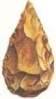 2.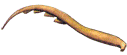 3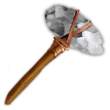 4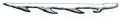 5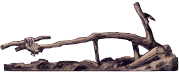 